Atividade de Ciências Físicas e NaturaisPeríodo 03 - Atividade 27elaborada por Johann Portscheler*		*		*Olá,Hoje iremos dar continuidade ao estudo dos Organismos Geneticamente Modificados (OMG) através do vídeo disponibilizado pelo link abaixo:https://www.youtube.com/watch?v=shJYZDzf4bgAssista ao vídeo com atenção e realiza a proposta de aprendizagem abaixo.Proposta1. O que são Organismos Geneticamente Modificados (OMG)?Resposta:(escreva sua resposta aqui)2. Quando a humanidade começou a produzir Organismos Geneticamente Modificados? Como fazíamos isso?Resposta:(escreva sua resposta aqui)3. Que inovação foi trazidas nas últimas décadas que acelerou o processo de produção de OMGs?Resposta:(escreva sua resposta aqui)4. Quais as vantagens da Engenharia Genética sobre a Reprodução Seletiva? Resposta:(escreva sua resposta aqui)5. Que tipos de alterações no DNA a Engenharia Genética pode realizar? Resposta:(escreva sua resposta aqui)BIOTECNOLOGIA 4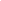 ATENÇÃOEsta atividade está sendo disponibilizada nos seguintes formatos:PDF: com formatação exclusiva para impressão e resolução à mão (essa versão exige que o aluno devolva sua atividade na escola ou que poste no Moodle uma foto de sua atividade).DOC: com formatação adequada para edição no formato .doc e .docx no próprio computador (esse formato exige uma versão do programa Microsoft Word e que o arquivo seja salvo no computador e postado no Moodle).GOOGLE DOCS: através do link IEIJ-9A-BIOTECNOLOGIA.4-OL (esse formato exige que o documento seja copiado para o Google Drive do estudante e, após respondido, baixado em formato PDF e enviado pelo Moodle).